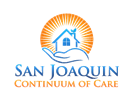 System Performance and Evaluation meeting May 8, 20199 a.m. at TBDCall to OrderRoll CallApproval of Minutes from April 11, 2019, committee meetingAttachment 1 — MinutesNew BusinessAction Plan for System Performance and Evaluation CommitteeAttachment 2 — 2019 Committee Action PlanReview and realign FY2019 CoC NOFA Local Rank ToolAttachment 3 —Priorities for Local Rank ToolDesignate person(s) responsible for coaching local priority ranking score committeeContinued BusinessSystem Performance Measures discussion Previous meeting continued discussion of targets for Performance MeasuresFeedback received from two committee members regarding targetsAttachment 4 — Performance Measures baselinesScope of Duties expanded language — Board directed; tabled from meeting April 11, 2019Board of Directors seeks more precise language for possible charter amendment to reflect the committee’s recommendation that the committee oversee the prioritization for funding of other monies beyond CoC and ESG funds specified in the charterCompare to MOU designating duties of the Collaborative Applicant/Administrative Entity and ensure that SP&E Committee has ability to make this scope recommendationAttachment 5 — Original Statement to Board of DirectorsComments / Future ItemsAdjournment